Aktion Hoffnung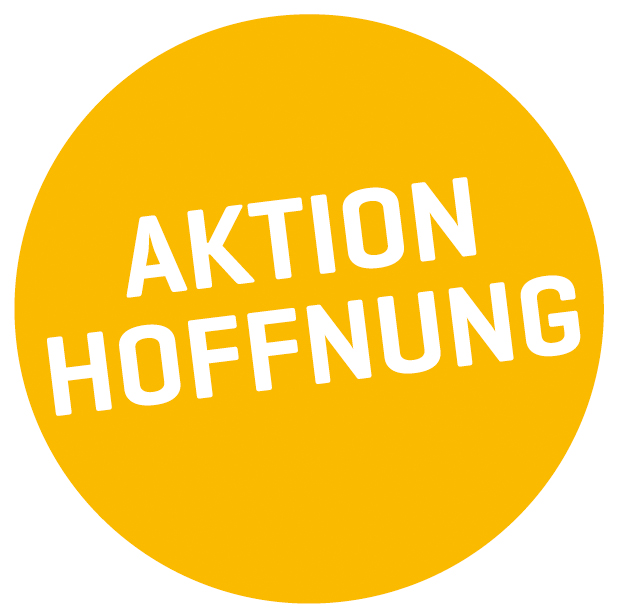 Rottenburg-Stuttgart e.V.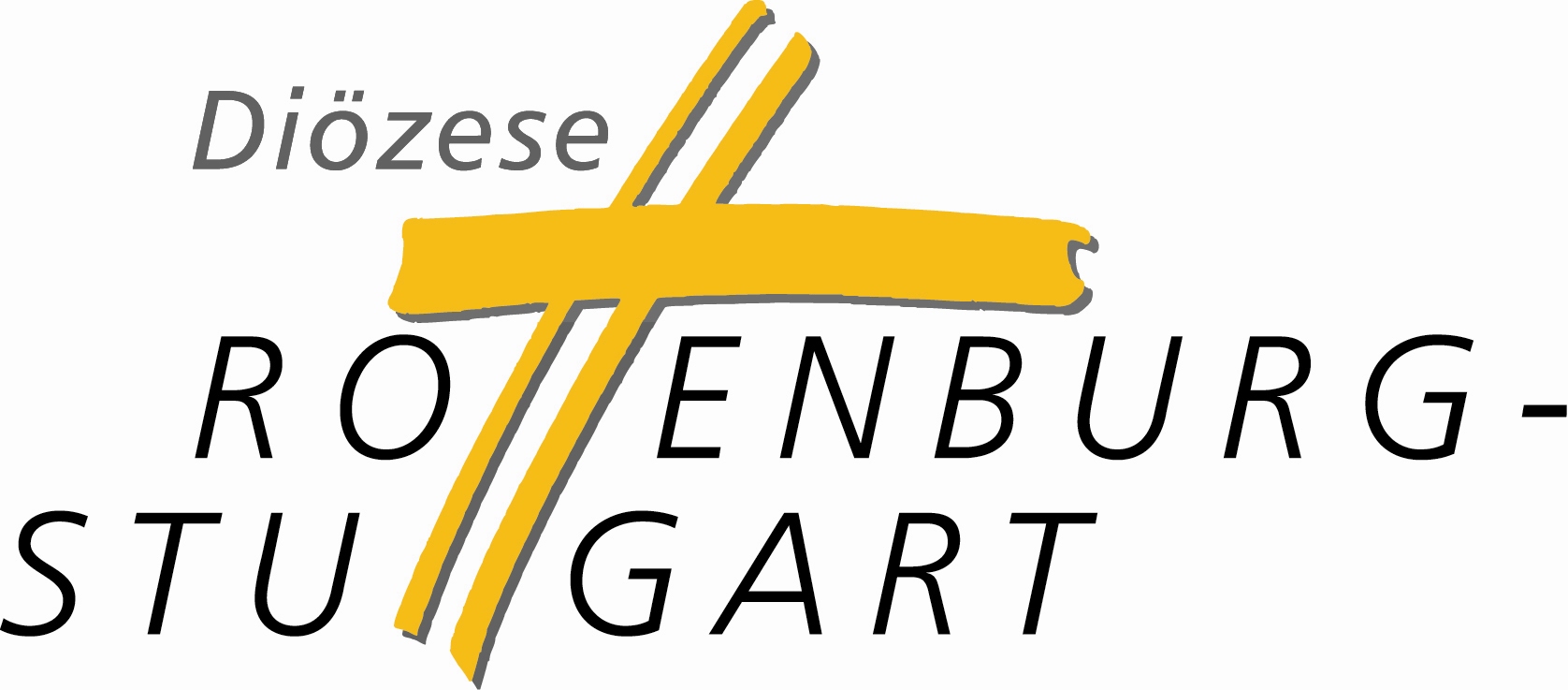 Jahnstraße 30D – 70597 StuttgartFon: 0711 9791 4520Fax: 0711 9791 4529eMail: info@aktion-hoffnung.orgInternet: www.aktion-hoffnung.orgFörderantragan die Aktion Hoffnung Rottenburg-Stuttgart e.V.							Nummer des Vorhabens:(wird von der Aktion Hoffnung vergeben)Hinweise:Der Förderantrag ist dreifach an die Aktion Hoffnung zu richten:1 x als Word-Dokument per Mail an info@aktion-hoffnung.org2 x postalisch und unterschrieben an oben genannte AdresseWeitergehende Informationen zum Förderantrag sind als Anlage im pdf-Format per Mail an info@aktion-hoffnung.org zu richten.Dem Antrag ist ein Gemeinnützigkeitsnachweis des Antragstellers beizulegen.17. Bestätigung und Unterschrift:Wir versichern, dass die bewilligten Mittel ausschließlich für die im Antrag genannten, gemeinnützigen Zwecke im Sinne der Satzung der Aktion Hoffnung in ihrer jeweils gültigen Fassung verwendet werden.Wir bestätigen, dass der Eigenbeitrag des Antragstellers tatsächlich geleistet wird.Wir bestätigen, dass alle Stellen, bei denen weitere Mittel beantragt wurden, im Finanzierungsplan aufgelistet sind.Wir verpflichten uns, für eine eventuelle Nachprüfung sämtliche Originalbelege zehn Jahre nach Vorlage des Berichts bereitzuhalten.Wir sind damit einverstanden, dass die Aktion Hoffnung im Rahmen ihrer Öffentlichkeitsarbeit jederzeit über das Vorhaben berichten darf.Wir versichern, im Rahmen unserer eigenen Öffentlichkeitsarbeit in geeigneter Form auf die Förderung aus Mitteln der Aktion Hoffnung hinzuweisen.Wir verpflichten uns, entsprechend des vorgegebenen zeitlichen Rahmens in einem schriftlichen Bericht Rechenschaft über die verwendeten Mittel abzulegen. Dafür ist das Berichtsformular der Aktion Hoffnung zu verwenden.____________________________			       ____________________________Ort, Datum	Rechtsverbindliche Unterschrift	des Antragstellers____________________________			       ____________________________Ort, Datum						       Rechtsverbindliche Unterschrift der Aktion Hoffnung18. Bemerkungen:(für den internen Gebrauch)__________________________________________________________________________________________________1. Name und Adresse des Antragstellers:2. Ansprechpartner mit Kontaktdaten beim Antragsteller:3. Kurzbeschreibung des Antragstellers: (nur auszufüllen, wenn kein Mitgliedsverband)4. Beantragter Zuschuss:5. Titel des Vorhabens:	6. Art des Vorhabens:☐	Kleinprojekt☐	In- und Auslandsprojekt☐	mehrjähriges Entwicklungsprogramm☐	Bildungsvorhaben☐	Projekt- und Begegnungsreise☐	Nothilfe7. Land, in dem das Vorhaben durchgeführt wird:8. ggf. Name und Adresse des Partners:9. Kurzbeschreibung der bisherigen Partnerschaftsarbeit und ihrer Inhalte:	Bitte machen Sie Angaben zur Dauer, Intensität und dem inhaltlichen Fokus der Partnerschaft 	sowie der Wechselseitigkeit des Austausches. Geben Sie auch an, wie die Partnerschaft bei Ihnen 	verankert ist.10. Durchführungszeitraum des Vorhabens:11. Ziele des Vorhabens:	Was sind Ihre Ziele? Was wollen Sie mit dem Vorhaben erreichen? Nehmen Sie vor allem Bezug auf 	die Präambel der Aktion Hoffnung Förderkriterien.12. Zielgruppen:	Welche konkreten Zielgruppen sollen mit dem Vorhaben erreicht werden? Was soll sich für die 	Zielgruppen durch das Vorhaben verändern (zum Beispiel neue Kenntnisse, Kompetenzen, 	Handlungsoptionen)? Wie viele Personen können erreicht werden?13. Beschreibung des Vorhabens:	Beschreiben Sie Etappen des Vorhabens, den Zeitplan sowie Schritte zur Verstetigung der Maß-	nahme nach Abschluss des Vorhabens.14. Finanzierungsplan:Hinweis: Dem Förderantrag ist ein Finanzierungsplan beizulegen. Dafür muss die Vorlage der Aktion Hoffnung verwendet werden. Der Finanzierungsplan muss sämtliche Kosten inklusive Personalkosten, Sachkosten und Fahrtkosten detailliert ausweisen. Auch alle Einnahmen mit dem Anteil des Partners und den Beiträgen anderer, zu nennender Fördermittelgeber müssen einzeln aufgeführt werden.15. Kontoverbindung:Kontoinhaber:Verwendungszweck: entspricht der von der Aktion Hoffnung vergebenen Nummer des VorhabensIBAN:BIC: Name der Bank:16. Sonstiges: